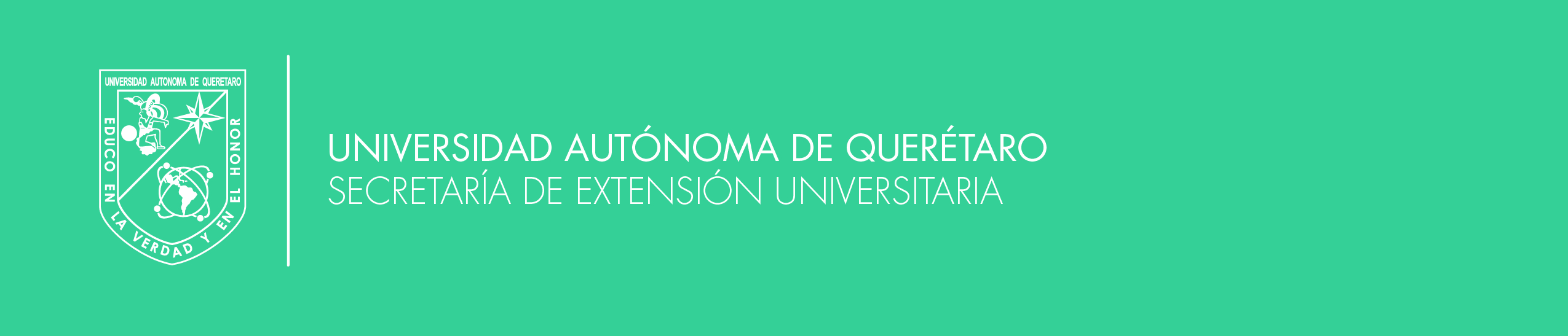 ANEXO 3GUÍA PARA LA ELABORACIÓN DEL INFORME FINAL TÍTULO DEL PROYECTONo. de registroDATOS DE LOS PARTICIPANTESColaborador(es)- Replique el cuadro según el número de colaboradores participantes. Estudiantes participantes - Marque la primer celda según corresponda: a. Becario, b. Servicio social, c. Practicante, d. Tesista, e. Voluntario. - Replique el cuadro según el número de estudiantes participantes. 3.- RESUMENExposición breve del proyecto de vinculación desarrollado, los resultados obtenidos y las conclusiones relevantes. 4.- RESULTADOSPresentación de los datos en forma descriptiva, por medio de cuadros y gráficas; descripción de las características numéricas de los datos y presentación de los resultados. Según sea el caso, pueden presentarse dibujos o fotografías.5.- CONCLUSIONESExposición que se desprende de los resultados de la intervención, así como las recomendaciones derivadas del proyecto. 6.- PRODUCTOS OBTENIDOSEnlistar los productos comprometidos y entregados. Nombre del responsable del proyectoClave del responsableFacultadNombre (s)AdscripciónabcdeNombreFacultadPrograma educativoSemestre